Arc Length and Perimeter of a SectorArc Length and Perimeter of a SectorArc Length and Perimeter of a SectorArc Length and Perimeter of a SectorArc Length and Perimeter of a SectorArc Length and Perimeter of a Sector(a)(b)(c)(d)(d)(e)Find the arc length.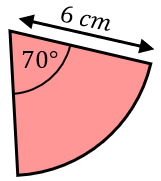 Find the arc length.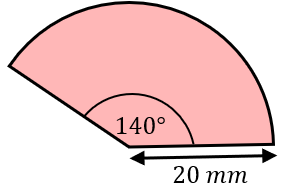 Find the arc length.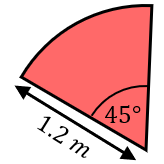 Find the arc length. 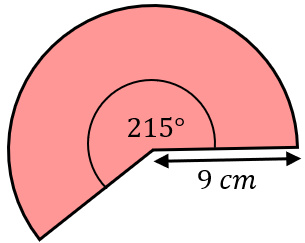 Find the arc length. Find the arc length. 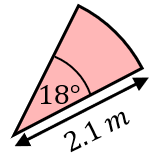 (f)(g)(h)(i)(i)(j)Find the perimeter. 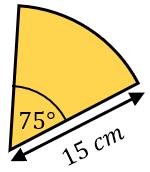 Find the perimeter.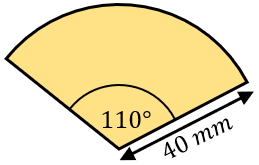 Find the perimeter. 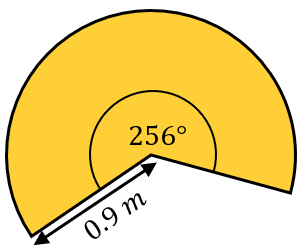 Find the perimeter. 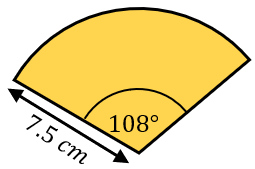 Find the perimeter. Find the perimeter. 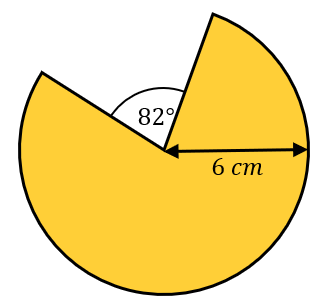 (k)(l)(m)(m)(n)(n)Find the perimeter.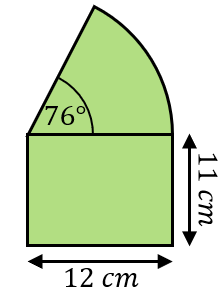 Find the perimeter.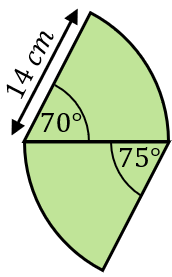 Farmer Jo wants to put a fence around his sector-shaped field. Fencing costs £18.99 per metre. How much will it cost Farmer Jo?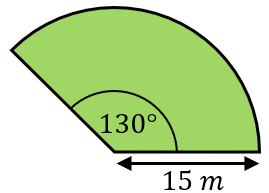 Farmer Jo wants to put a fence around his sector-shaped field. Fencing costs £18.99 per metre. How much will it cost Farmer Jo?The pendulum of a clock is 48 cm long and swings through an angle of . The pendulum swings back and forth every two seconds. How far does the end of the pendulum swing in a minute?The pendulum of a clock is 48 cm long and swings through an angle of . The pendulum swings back and forth every two seconds. How far does the end of the pendulum swing in a minute?